Тосненский завод теплицТеплица арочного типа           <<Малютка>>Производитель:<<Тосненский завод теплиц>>                              сайт в интернете: www.tosno-zavod.ruПаспорт и инструкция по сборке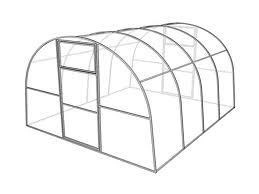 Внимание! Перед сборкой и использованием, внимательно ознакомьтесь с инструкцией по сборке и эксплуатации! Теплица  арочного  типа с  покрытием из  сотового поликарбоната . Спецификация теплицы Малютки (шаг меду дугами 0, 65 м)ПОДГОТОВКА ПОВЕРХНОСТИ И УСТАНОВКА ФУНДАМЕНТА Подготовка поверхности, установка фундамента и основания теплицыСборку начинаем с выравнивания поверхности выбранного для установки участка, так чтобы высота неровностей была не более 5 см. Устанавливаем фундамент для теплицы, например, доска 50*100, либо брус 100*100, 150*100, либо шпалы.Рекомендуется перед установкой осуществить антисептирование бруса, что увеличит срок эксплуатации фундамента. Деревянный фундамент так же служит балластом, что делает теплицу ветроустойчивой. При сооружении деревянного фундамента рекомендуем использовать уровень, чтобы получился горизонтальный прямоугольник с нулевой отметкой по уровню. Диагонали прямоугольника должны быть между собой равны. (Рисунок 1) При установке теплицы фундамент устанавливается по осевым размерам. Осевые размеры – это габариты теплицы, например, ширина 3 м, длина 4 или 6 м. Если Вы хотите установить высокую теплицу, то брус можно (положить в 2 – 3 ряда).Основание теплицы к фундаменту крепится с помощью саморезов по дереву, длинной 7 см, а также соединительных пластин для скрепления бруса между собой и соединительных уголков. В продольных элементах основания просверлены отверстия для крепления к фундаменту. Основания теплицы в длину соединяются тавром(переходником) и закрепляются к фундаменту при помощи саморезовВнимание! Основание теплицы крепится по наружному периметру (краю) фундамента саморезами по дереву.(Рисунок 2) В случае использования в качестве фундамента деревянного бруса, необходимо окопать фундамент деревянного бруса и закрепить его к земле (возможно использование ветрозащиты) для предотвращения переворачивания или смещения теплицы под действием сильного ветра. Рисунок 1                                                                                        Рисунок 2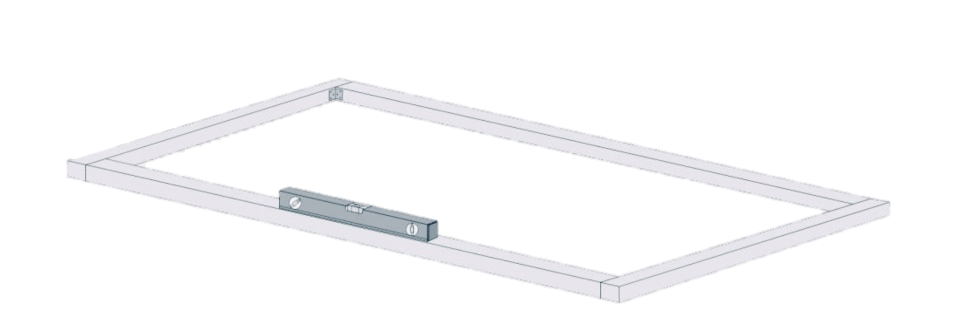 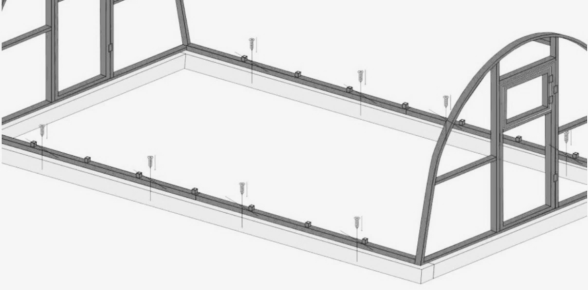                               РАСКРОЙ И УСТАНОВКА ПОЛИКАРБОНАТА НА ТОРЦЫ  Перед сборкой и установкой каркаса, необходимо закрыть торцы сотовым поликарбонатом, используя шуруповерт. Из одного листа шириной 2,1 м и длиной 4 м вырезаются заготовки на 2 торца. (Рисунок 2)       Рисунок 3. Раскрой поликарбоната на торцы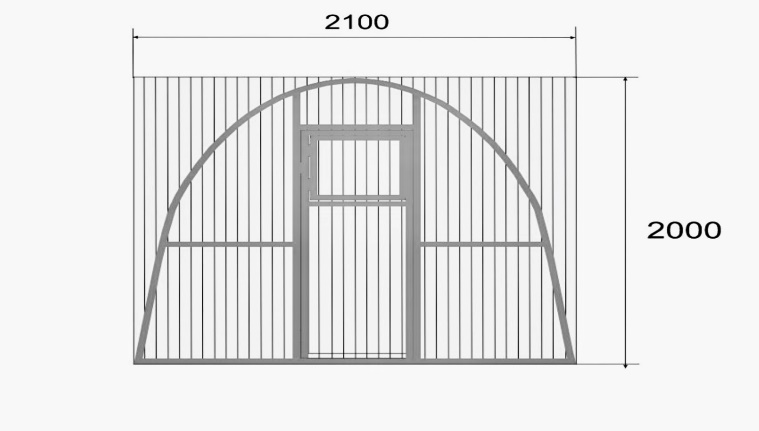 Положите торец на       ровную поверхность так чтобы форточка и дверь открывались вверх. Снять прозрачную защитную пленку с листа поликарбоната (ВНИМАНИЕ!!! приложить данный лист к торцу строго определенной стороной листа вверх, если такая сторона указана  на поликарбонате) и прикрутить его кровельными саморезами (5,5*25). Внимание! затяжку саморезов вести, не допуская деформации ребер жесткости поликарбонатной панели.  В случае деформации ребер жесткости необходимо ослабить затяжку винта вплоть до восстановления панелью свей формы. Рисунок 4Схема крепления саморезов представлена точками на рисунке. 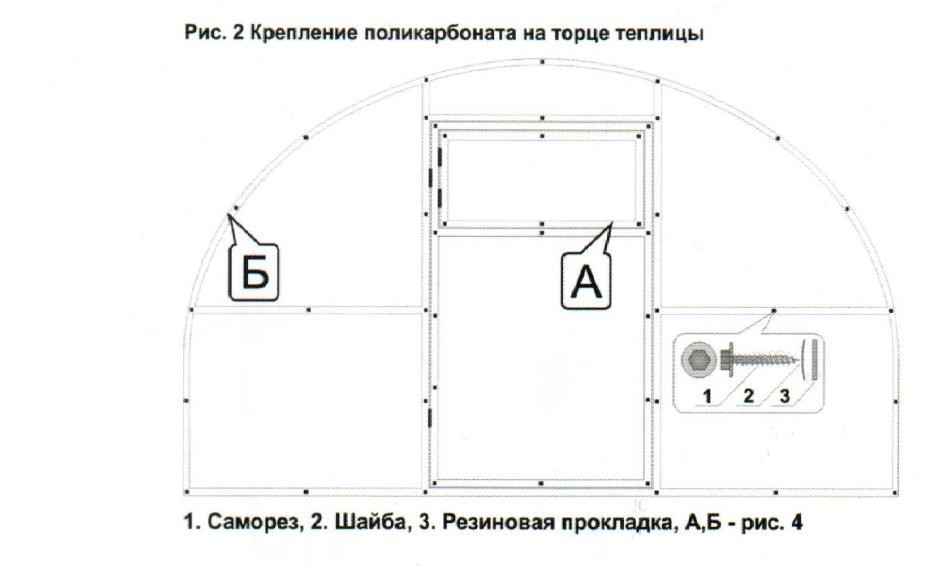 Строительным, либо острым ножом обрежьте выступающие части поликарбоната за арочную часть, затем прорезать проем форточки и двери(рис.4). Раскрой поликарбоната можно проводить строительным, либо обычным канцелярским ножом. Рисунок 5. Обрезаем поликарбонат по середине профиля, во избежание образования щели.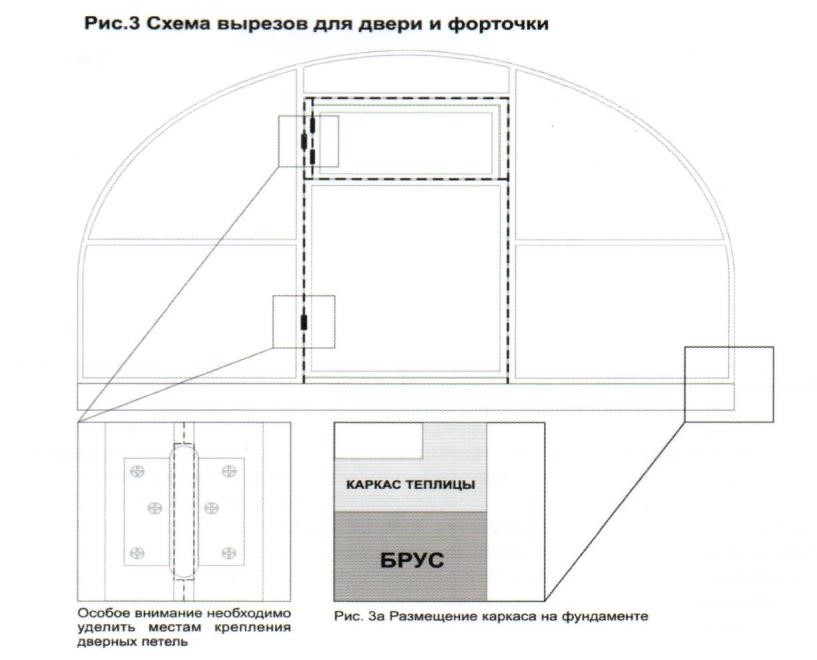 Рисунок 6. Крепление крючка и проушины.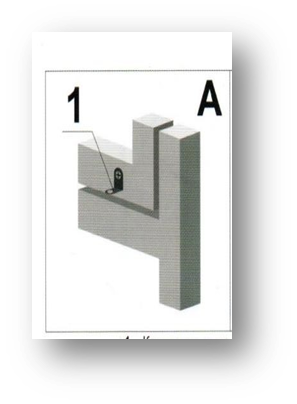 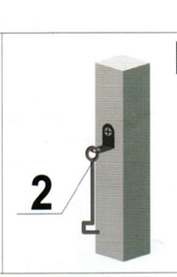 1.Крепление ушка на двери и форточке 2.Крепление крючка на торце теплицы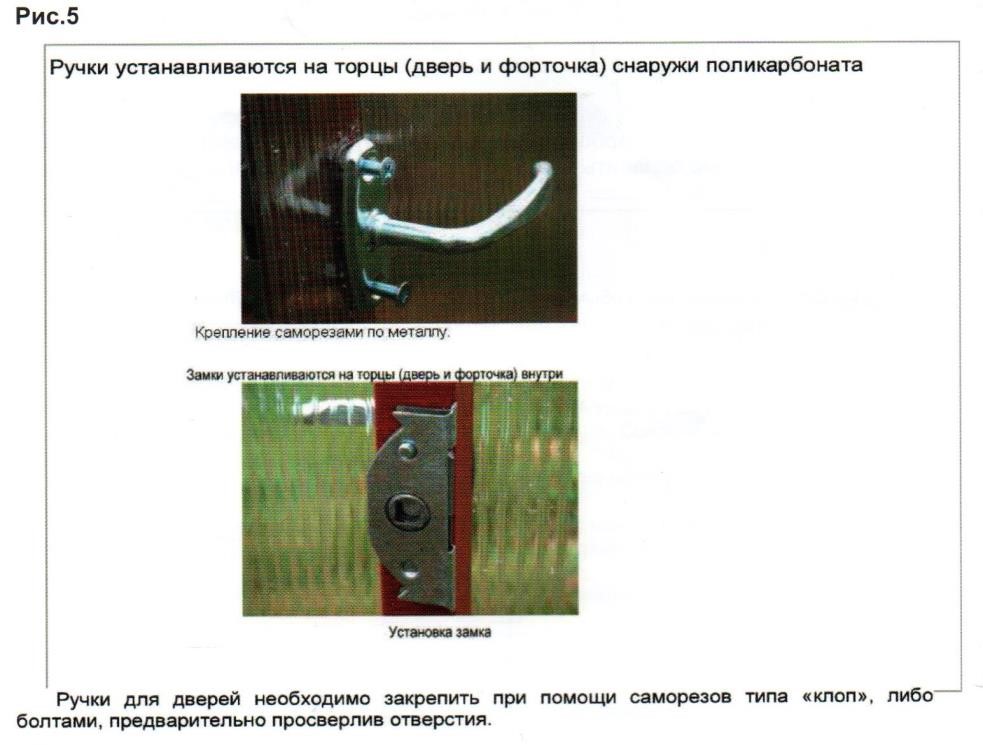 Устанавливаем ручки на форточки и двери теплицы, снаружи поликарбоната. Вставляем завертку с внутренней стороны, а ручку с внешней. Закрепляем их с помощью кровельных саморезов.СБОРКА КАРКАСА ТЕПЛИЦЫ Сборка каркаса осуществляется на подготовленном фундаменте, на заранее установленное и прикрепленное к брусу основание. Рисунок 7. Схема каркаса теплицы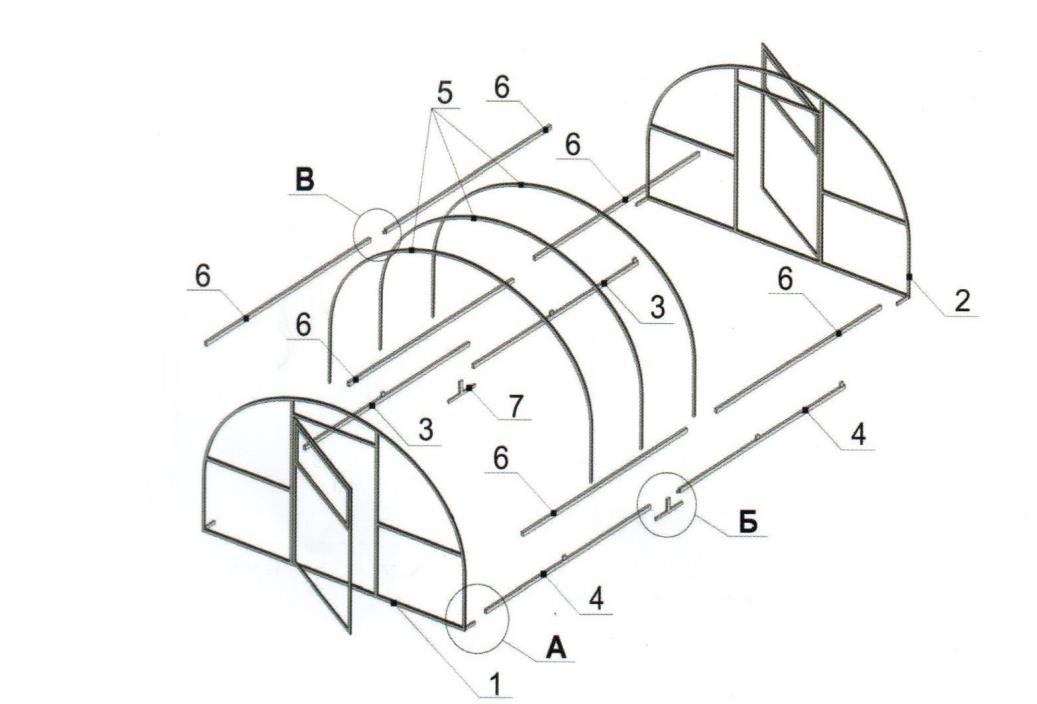 1.2- торец с форточкой и дверью левое основание 3-правое основание 5-дуги 6-верхние направляющие 7- тавр соединительный Дуги устанавливаются на тавры (столбики) на продольных элементах основания. Дуги и торцы соединяются между собой продольными стяжками. В местах соединения используется винт М5*60 и гайки М5.В СЛУЧАЕ ПОСТАВКИ ТЕПЛИЦЫ С ПЕРЕГОРОДКОЙ, ПЕРЕГОРОДКА УСТАНАВЛИВАЕТСЯ ВМЕСТО ОДНОЙ ДУГИ.. МОНТАЖ ПОЛИКАРБОНАТА Монтаж поликарбоната начинается с краев теплицы при помощи шурупаверта и производится следующим способом: *При помощи рулетки производим замер внешней образующей дуги, включая оба основания. *Полученный  размер отрезаем на ровной  поверхности по линейке от листа сотового поликарбоната  с небольшим запасом - около 10 см .*На дуги и торец уложить лист поликарбоната лицевой стороной вверх, предварительно  сняв с него прозрачную защитную пленку. Поликарбонат ложится таким образом, чтобы край листа выступал над верхней частью торца на 2-5 см.  *Уложенный материал закрепить кровельными саморезами по образующей поверхности дуги, так, как представлено на рисунке 6. Рис. 8. Крепление листов поликарбонатаОбратите  внимание,  при  креплении  поликарбоната   к  каркасу ,  необходимо  соблюдать направление  крепления,  т. е. например,  крепить  поликарбонат,  по дуге,  слева  направо , слегка  натягивая  и  проглаживая  его для  препятствия  образования  пузырей  между  дугой  и поликарбонатом. Крепить  поликарбонат сначала  у  основания  дуг с двух сторон,  а потом  вверху  - неправильно.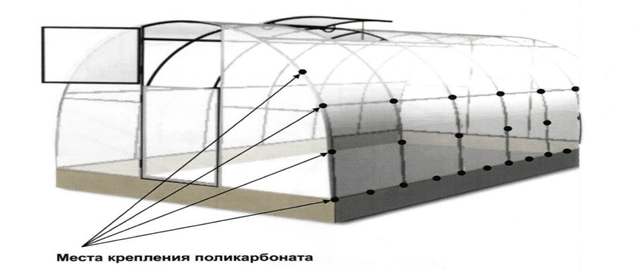 Соединение  поликарбонатных  листов  на  теплице  происходит  внахлест, примерно  на 5 см.  При необходимости, выступающий поликарбонат ниже основания  обрезать ножом.  Соты поликарбоната  можно заклеить скотчем, либо закрыть специальным  П -образным профилем  (в комплект поставки не входит), во избежание образования испарины и проникновения насекомых . УСТАНОВКА СТЯЖНЫХ ЛЕНТ В стандартный комплект поставки входит лента на торцы и места стыков поликарбоната. Действия по установке лент аналогичны действиям, по монтажу  поликарбоната, с той разницей,  что крепление  поликарбоната  саморезом,  осуществляется  через оцинкованную ленту,   этот передовой  способ  крепления,  обеспечивает  большую  устойчивость  к  ветрам, предотвращает  прорыв поликарбоната,  и удерживает  листы  поликарбоната  по всей дуге теплицы. Концы стяжных лент рекомендуется крепить к фундаменту теплицы. ПРАВИЛА ЭКСПЛУАТАЦИИ И УХОД ЗА ТЕПЛИЦЕЙ ИЗ ПОЛИКАРБОНАТАТеплицы из поликарбоната наиболее неприхотливый вариант теплиц, они значительно прочнее, надежнее и долговечнее, в отличии от пленочных или стеклянных аналогов. Но даже они требуют соблюдения элементарных правил эксплуатации и минимального ухода.Теплица не является капитальным строением, Покупатель обязуется самостоятельно принимать меры по укреплению теплицы от воздействий ветра, осадков и снега, изменения уровня земли.Эксплуатация теплиц в независимости от времени года:- лично проверяйте качество монтажа и соблюдения требований инструкции, если монтаж теплицы производится силами третьих лиц;- собранная теплица должна быть установлена на предварительно подготовленную, ровную, утрамбованную поверхность по периметру основания, во избежание получения деформации каркаса;- при установке теплицы в районах с повышенными ветровыми нагрузками, рекомендуется установка ветрозащиты (дополнительного крепления фундамента к земле, к примеру забить металлические штыри в землюи прикрепить к фундаменту и к основанию теплицы ), закрывайте щели между брусом и землей;- равномерно распределяйте нагрузку от подвешенных растений на каркас теплицы;- не отставляйте форточки и двери открытыми при порывистом ветре;- берегите теплицу от огня и повышенных температур. (не рекомендуется разводить костер вблизи теплицы, при устройстве отапливаемой теплицы, необходимо соблюдать меры предосторожности);- мыть теплицу из поликарбоната нужно обычной водой, не допускается использование чистящих средств, жестких губок, тк они уничтожают тонкую пленку на поликарбонате, блокирующую УФ- лучи. Не мойте поликарбонат, нагретый от солнечных лучей, дождитесь полного остывания;- весной и осенью проводите проверку состояния теплицы (целостность и устойчивость каркаса, фундамента и поликарбонатных листов, отсутствие щелей и пр.);- содержате покрытие чистым – отсутствие загрязнений внешней поверхности существенно облегчает сход снега в зимний период;Рекомендации по эксплуатации теплицы зимой:Теплица в покрытом состоянии рассчитана на снеговую нагрузку не более 20 кг/кв.м и ветер скоростью не более 12 м/с.-  аккуратно сбрасывайте снег с теплицы после обильных снегопадов и не допускайте образования снежной шапки;- в период обильного снегопада (если нет возможности счищать снег) устанавливайте подпорки под дуги каркаса, что предотвратит их деформацию и продлить срок службы теплицы. Особенно это актуально для теплиц, с шагом между дугами более 0,65 м и длинны теплицы более 6 м;-  в случае установки в теплице систем автоматического проветривания, обогрева почвы, досвета и полива, демонтируйте их на зимний период для исключения поломок;- расчищать снег, накопившийся вокруг теплицы, если его высота становится больше 0,5 метра;- НЕ устанавливайте теплицу вблизи забора или построек. Это может помешать сходу снега зимой и, в итоге, разрушить конструкцию.Запрещено:1. Производить монтаж теплицы на мерзлый грунт;2. Использовать теплицу без надлежащего крепления теплицы к основанию и при необходимости основания к грунту (при сильных ветрах);3. Использовать теплицу, собранную частично, не по инструкции (если установлены не все элементы каркаса, без должного количества крепежного элемента, болтов и саморезов);4. Вносить корректировки в конструкцию теплицы, сверлить дополнительные сквозныеотверстия в дугах;5. Оставлять двери и форточки открытыми во время сильного ветра или урагана;6. Устанавливать теплицу вблизи деревьев и строений, с которых могут упасть лед, снег и другиеПредметы;7. Превышать допустимую нагрузку на каркас от снега, льда, подвешенных растений илидополнительного оборудования.ГАРАНТИЙНЫЕ ОБЯЗАТЕЛЬСТВА*Гарантия на собираемость каркаса 2 года с момента приобретения.*Срок эксплуатации, при соблюдении всех рекомендаций- от 10 лет.*Гарантийные обязательства действительны только в случае соблюдения всех рекомендаций и условий эксплуатации. Гарантия осуществляется по товарному чеку.*Изготовитель оставляет за собой право вносить изменения в конструкцию, комплектацию и наименование каркасов теплиц и их элементов.Изготовитель теплицы несет ответственность:- За комплектность каркаса теплицы, полноту необходимой фурнитуры;- За сборку каркаса в соответствии с инструкцией;- За качество товара согласно законодательству Российской Федерации;Изготовитель не несет ответственность:- За покрытие, которое может быть повреждено в результате естественного износа, перевозки, монтажа, использования;- За отклонение размеров и радиусов изгиба элементов каркаса, допускающие сборку и эксплуатацию каркаса;- за недостатки товара, которые возникли вследствие неквалифицированных действий покупателя по доставке, установке, сборке, починке товара, в т.ч. его деталей и элементов;- за качество установки Теплицы и иные возможные дефекты, при самостоятельнойустановки Теплицы покупателем;- за дефекты установки (сборки) Теплицы, являющиеся следствием неровности места установки;- за механические повреждения и (или) загрязнения, возникшие при транспортировке и установке Теплицы силами Покупателя;- в конструкцию Теплицы Покупателем внесены изменения;-  если Теплица использовалась в производственных или иных целях, не по назначению Теплицы;- если ущерб нанесен повышенной температурой (например, огнем), стихийнымивоздействиями природного характера;- за сотовый̆ поликарбонат - в этом случае гарантию предоставляет завод изготовитель сотовогополикарбоната;- за сопутствующие товары: автополивы, автоматы для проветривания и т.п. В этомслучае следует руководствоваться гарантией̆, представленные заводом изготовителем;При наступлении гарантийного случая:Необходимо сразу известить производителя, сообщить место установки теплицы, время обнаружения поломки, дату приобретения теплицы, номер чека (договора, номер телефона), ФИО покупателя. По возможности, выслать фотографии поломок.Как видим, теплица из поликарбоната не требует таких уж значительных усилий по уходу. Но этот минимум внимания, уделенный конструкции теплицы, позволит значительно продлить ей "жизнь", и теплица еще долгие годы, а то и десятилетия будет радовать Вас и Вашу семью обильным, вкусным и полезным урожаем.Обратите внимание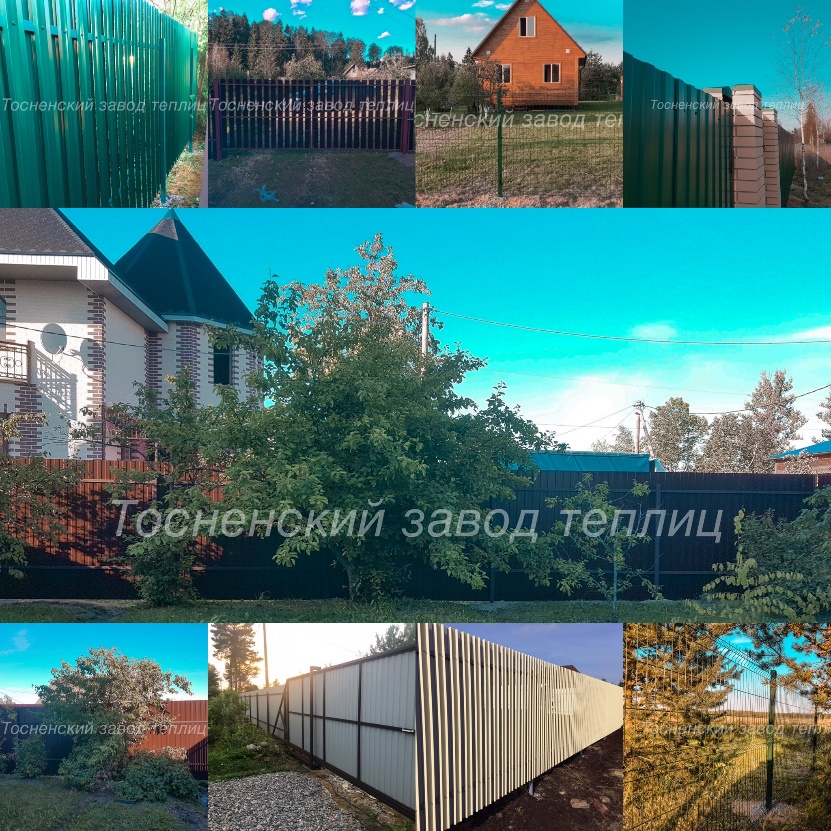 Компания «Тосненский завод теплиц» на протяжении многих лет, занимается установкой заборов на всей территории Лен. области, с многочисленными вариантами оформления:- Заборы из профилированного листа(профлиста);- Заборы из металлического штакетника;- Заборы из сетки Рабицы;-Заборы из сетки Гиттер;- Ворота распашные, откатные и с автоматикой;-Калитки;- Пикс-панели.! Мы гарантируем: отличное качество, выгодную стоимость, строгое соблюдение оговоренных сроков и требований.Парник «Бабочка» 2 м                            Оцинкованные грядки, высота 19 и 38 см 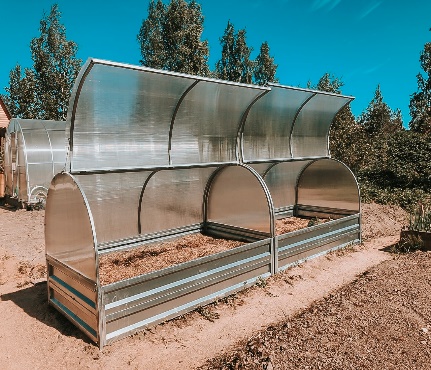 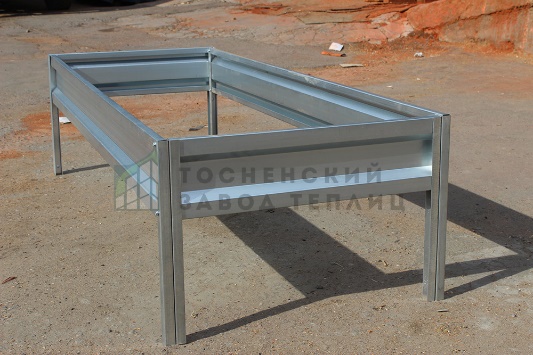   Компостеры (контейнеры для компоста)          Автонавесы «Талисман».                         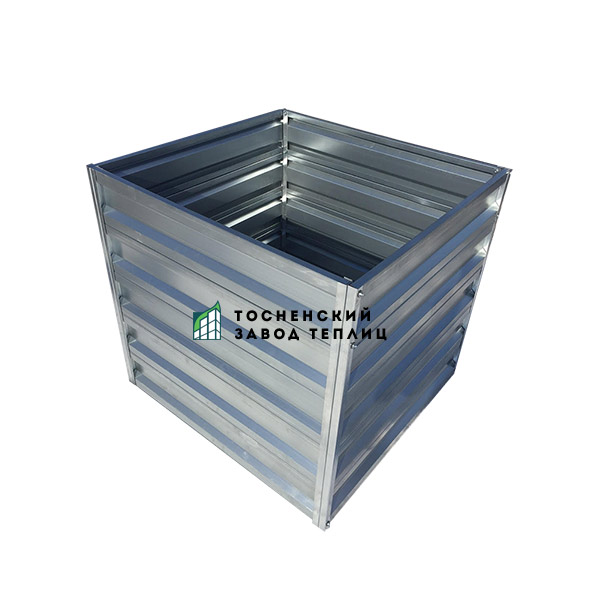 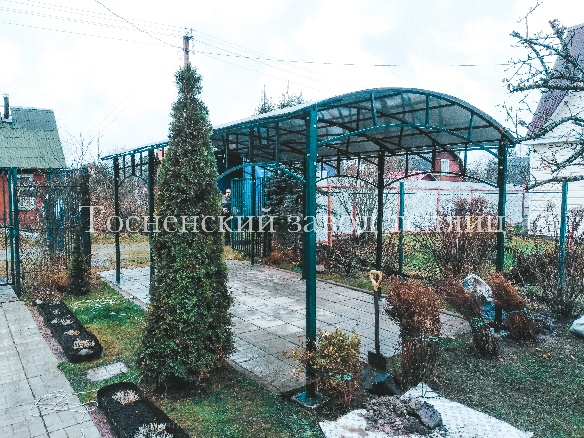    Клумбы (треугольные и шестигранные)     Оцинкованные грядки  бордюры в теплицу         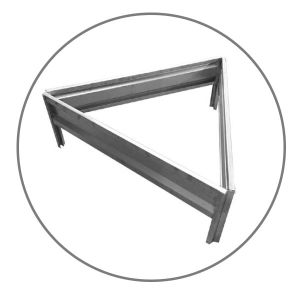 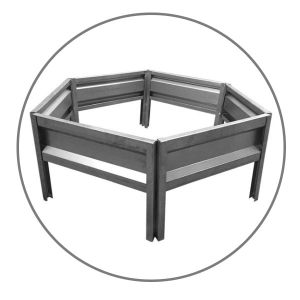 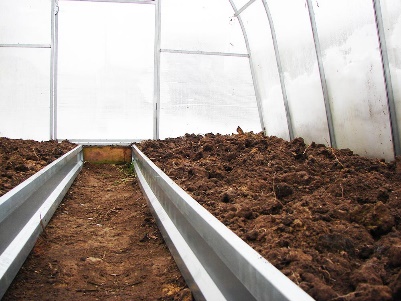 Автомат для проветривания                        Капельный полив (автомат. и полуавтомат)               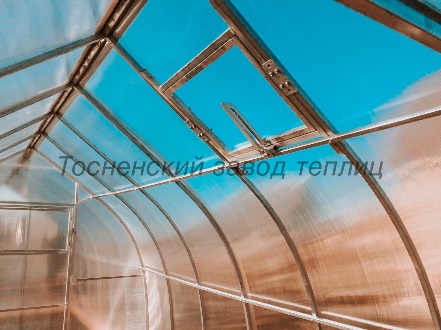 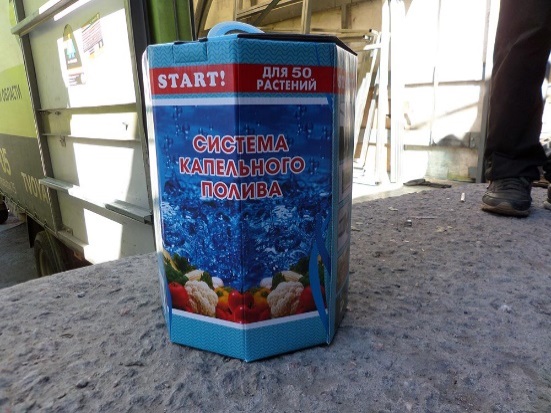 Все это и многое другое, смотрите на нашем сайте «tosno-zavod.ru». С наилучшими пожеланиями, Тосненский завод теплиц!№ Наименование элементов Теплица 4м  Теплица 6 м  Теплица 8 м  Теплица 10м  1 Торцы  2 шт 2 шт  2 шт  2 шт  2 Нижнее основание,4 м комплект 1 1 1 1 3 Нижнее основание,2 м комплект 0 1 2 3 4 Верхние направляющие, 4 м комплект1 1 1 1 4 Верхние направляющие, 4 м комплект1 1 1 1 5 Верхние направляющие, 2 м комплект0 1 2 3 5 Верхние направляющие, 2 м комплект0 1 2 3 6 Дуги 5 8 11 14 6 Дуги 5 8 11 14 7 Ручки 4 4 4 4 7 Ручки 4 4 4 4 8 Завертка 4 4 4 4 8 Завертка 4 4 4 4 9 Саморезы с шайбой 1501802102509 Саморезы с шайбой 15018021025010 Гайка М5  1420263210 Гайка М5  1420263211 Винт М5х60  1420263211 Винт М5х60  1420263212 Сотовый поликарбонат 2,1 х6 метров 234512 Сотовый поликарбонат 2,1 х6 метров 234513 Сотовый поликарбонат 2,1 х4 метров111114Инструкция по сборке1111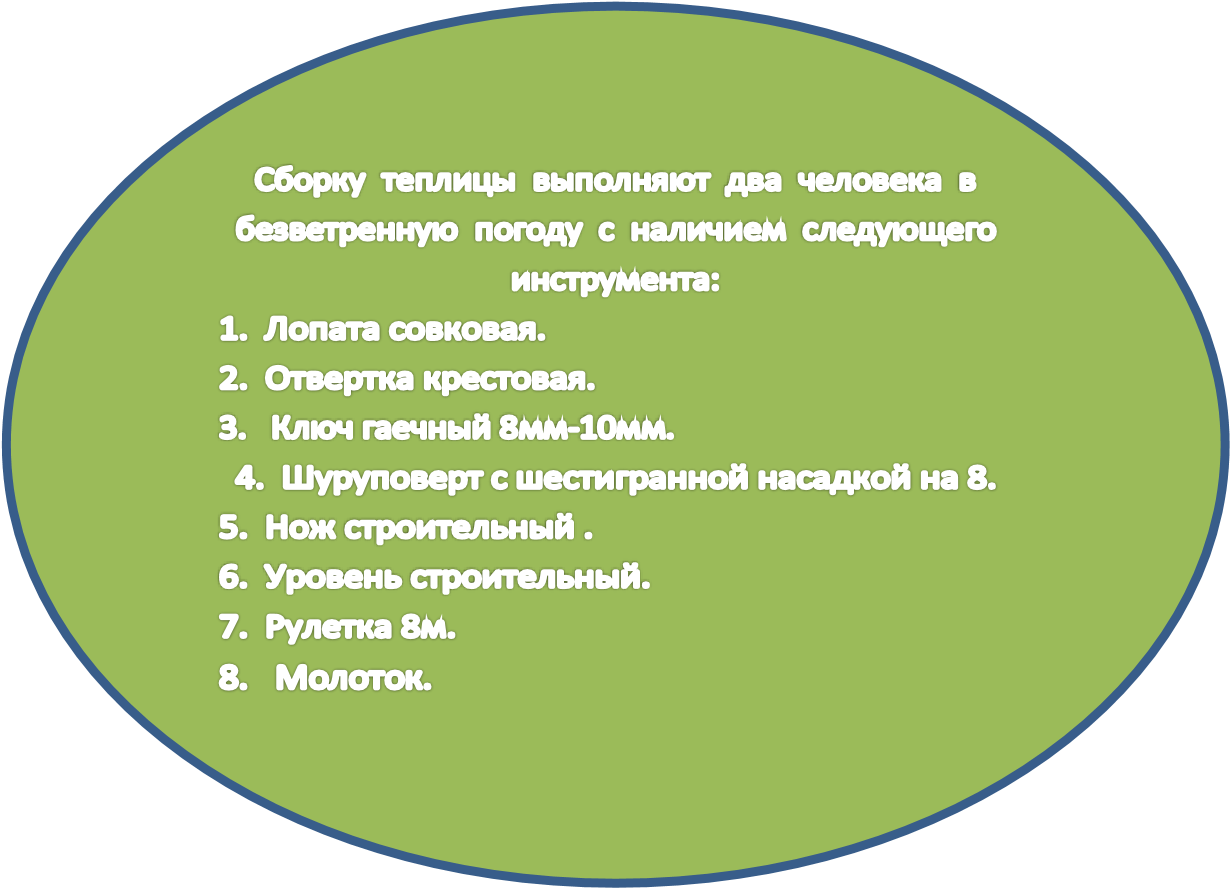 ВНИМАНИЕ! Если во время оттепели снег примёрз к поверхности поликарбоната, не пытайтесь его соскабливать, вы можете повредить поверхность. Любые царапины снижают светопроницаемость покрытия. Снег нужно также сдвигать от стенок по всему периметру, потому что под весом сугробов она может потерять форму. Не рекомендуется держать дверь в теплицу зимой открытой, они могут быть деформированы от ветра. Соблюдение правил ухода за теплицей во все времена года продлит срок её эксплуатации на десятки лет.